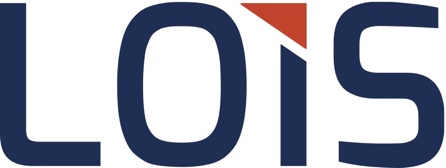 Basic InfoName & StatusLocationPricingDetailsAboutExternalInternalUtilitiesElectricNatural GasWaterWastewaterTelecommunicationsTransportationHighwaysAirportsRailMass TransitPortsMediaImagesAttachmentsVideosOrganization AccessContactsEconomic Development ContactsBroker/Realtor ContactsBuilding Name*Building StatusOn the Market/Off the MarketAvailable Square Feet*Total Square FeetAddress*CityState*Country*Zip CodeCounty*Community*Within City Limits?Yes/No/UnknownLatitude*Longitude*Sale Price ($)Lease Rate (SF/Year) ($)Lease TermsIn Incentive Zone?Yes/No/UnknownFacility DescriptionBuilding TypeCommercial/Flex Tech/Industrial/Office/Other/Research & Development/Retail/Warehouse & Distribution/UnknownYear BuiltZoningAgriculture/Business District/Commercial/Industrial/Industrial-Heavy/Industrial-Light/Maufacturing/Mixed Use/None/Office/Other/Planned Business Park/Residential/Retail/UnknownCan Subdivide?Yes/No/UnknownExpandable?Yes/No/UnknownMulti-Tenant Building?Yes/No/UnknownSpecialty FeaturesCall Center Ready/Cold Storage/Crane/Data Center/Food Grade/Freezer or Cooler/Intermodal/Lab Space/Logistics Park/None/Opportunity Zone/Pharmaceutical Grade/Riverport/Shell/Smart Port/TIF District/Underground/Virtual Spec BuildingStoriesFormer UseLast Recorded Property Tax Paid ($)Last Recorded Real Estate Property Tax YearTax RateFire Insurance Class Rating1/2/3/4/5/6/7/8/9/10Covenants Link URLConstruction TypeUnknown/Metal or Steel/Concrete Tilt-Up/Concrete Block/Masonry/Wood/Stucco or Drywall/Brick/OtherBuilding Dimensions (Feet)Site Size/Land with Building (Acres)Land SettingUnknown/Agricultural Land/Mixed-Use Business Park/Industrial Park/Office Park/Single Site/OtherAdjacent Available Land (Acres)Adjacent Land Use# of Parking SpacesOffice Square FeetFloor TypeUnknown/None/Concrete/Concrete-Reinforced/Concrete-Not Reinforced/Gravel/Wood/OtherFloor Thickness (Inches)Ceiling Clear Height (Feet)Ceiling Eaves (Feet)Column SpacingSprinkler TypeUnknown/None/Dry/Wet/Wet or Dry/YesCraneYes/No/UnknownCrane Capacity (Tons)Crane Clear Height (Feet)# of Dock Doors# of Drive in Docks# of Rail DoorsDock and Door NotesHidden CommentsSupplier NamePhoneWebsite URLDescription of CapabilityOwnershipInvestor Owned/Municipal/Cooperative/Public PowerSize of Line (Inches)Size of Main (Inches)Pressure (PSI)Supplier NamePhoneWebsite URLDescription of CapabilityOwnershipInvestor Owned/Municipal/Cooperative/Public PowerSize of Line (Inches)Size of Main (Inches)Peak Capacity (GAL)Pressure (PSI)Supplier NamePhoneWebsite URLDescription of CapabilityOwnershipInvestor Owned/Municipal/Cooperative/Public PowerSize of Line (Inches)Size of Main (Inches)SepticYes/No/UnknownSupplier NamePhoneWebsite URLDescription of CapabilityOwnershipInvestor Owned/Municipal/Cooperative/Public PowerPlatformsService Speed & RedundancyNearest InterstateDistance to Interstate (Miles)Nearest HighwayDistance to Highway (Miles) Description Ingress/EgressNearest General Aviation AirportDistance to General Aviation Airport (Miles)Nearest Commercial AirportDistance to Commercial Airport (Miles)Rail ServedYes/No/Unknown/PossibleRailroad Serviced ByRail AccessibleYes/No/UnknownExisting Rail Infrastructure in PlaceYes/No/UnknownContact NameContact PhoneContact EmailShort LineShort Line Contact NameShort Line Contact PhoneShort Line Contact EmailDistance to Mass Transit (Miles)TypeCity Bus/Ferry/Light Rail/Passenger Train/Rapid Transit/Tram/Trolley Bus	Barge Access on SiteYes/No/UnknownDepth of Channel (Feet)Crane Capacity (Tons)YesNoYesNoYesNo